WEEKLY PROJECT TIMESHEETWEEKLY PROJECT TIMESHEETWEEKLY PROJECT TIMESHEETWEEKLY PROJECT TIMESHEETWEEKLY PROJECT TIMESHEETWEEKLY PROJECT TIMESHEETWEEKLY PROJECT TIMESHEETWEEKLY PROJECT TIMESHEETWEEKLY PROJECT TIMESHEETWEEKLY PROJECT TIMESHEETCompany Name Consultant’s NamePeriod CoveredProjects04/18/202104/19/202104/20/202104/21/202104/22/202104/23/202104/24/2021Project  TotalsProject  TotalsProjectsSundayMondayTuesdayWednesdayThursdayFridaySaturdayProject  TotalsProject  TotalsProject A082331017 hours17 hoursProject B025.5235017.5 hours17.5 hoursProject C012223010 hours10 hoursProject D050822017 hours17 hoursDAILY TOTAL0169.5151011061.5 61.5 Note: The numerical value entered is based on an hourly unit (e.g., 8 for 8 hours, 8.5 for 8 hours and 30 minutes).Note: The numerical value entered is based on an hourly unit (e.g., 8 for 8 hours, 8.5 for 8 hours and 30 minutes).Note: The numerical value entered is based on an hourly unit (e.g., 8 for 8 hours, 8.5 for 8 hours and 30 minutes).Note: The numerical value entered is based on an hourly unit (e.g., 8 for 8 hours, 8.5 for 8 hours and 30 minutes).Note: The numerical value entered is based on an hourly unit (e.g., 8 for 8 hours, 8.5 for 8 hours and 30 minutes).Note: The numerical value entered is based on an hourly unit (e.g., 8 for 8 hours, 8.5 for 8 hours and 30 minutes).Note: The numerical value entered is based on an hourly unit (e.g., 8 for 8 hours, 8.5 for 8 hours and 30 minutes).Note: The numerical value entered is based on an hourly unit (e.g., 8 for 8 hours, 8.5 for 8 hours and 30 minutes).Weekly TotalWeekly Total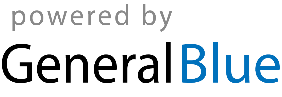 